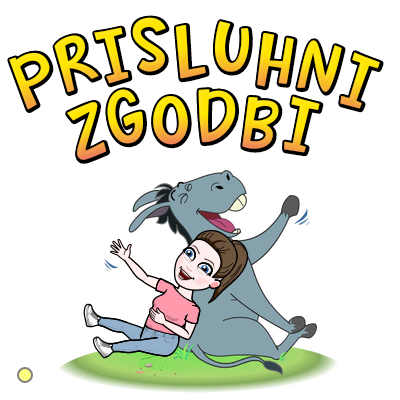 Pozdravljeni.Danes boste pri pouku slovenščine poslušali zgodbo o Medvedku Frideriku. Zgodbo najdete na tej povezavi: https://www.youtube.com/watch?v=Uo12cWNlLhk&t=2s&fbclid=IwAR0-LjwgN_bX371MV4Hda_y0NheyHH-4U0jeXuJDkZVDdu3EQDT49-PVxYs Medvedek vam bo pokazal tudi nekaj zanimivih vaj, katere kar lepo naredite skupaj z njim.
Želim vam prijetno poslušanje.Ko končate s poslušanjem, pa s pomočjo Powerpointa ponovite črke, ki smo se jih do sedaj naučili.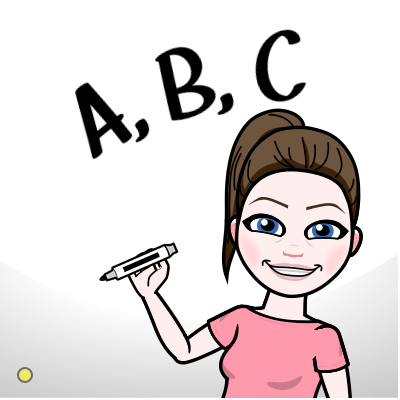 